ATİD BÜROKRATLARI ŞİKAYET ETTİATİD BAŞKANI AKMAN:“ANKARA TURİZMİ BÜROKRATLARDAN DESTEK GÖREMİYOR” AK Parti Ankara Milletvekili Nevzat Ceylan’ı ziyaret eden Anadolu, Ankara Turizm İşletmecileri Derneği (ATİD) Yönetim Kurulu Üyeleri, Ankaralı bürokratları şikâyet etti. Ankara’nın en büyük eksiğinin tanıtım ve pazarlama olduğunu belirten ATİD Başkanı Birol Akman, Ankara’nın turizmde hak ettiği değeri görmesi için büyük çaba sarf ettiklerini, ama bu çabaya Ankaralı bürokratlardan destek göremediklerini söyledi.  Başkent Ankara’nın siyasetin ötesinde Ankara kimliği ile her alanda kendini göstermesi gerektiğini belirten Akman, kentin marka değerine yönelik tanıtım çalışmalarına hız verilmesi gerektiğine dikkat çekti. Yurt içi ve yurt dışı olmak üzere tüm tanıtım organizasyonlarında Ankara’nın mutlak surette yer alması gerektiğini dile getiren Akman, Ankara’nın turizmde büyük bir potansiyeli barındırmasına rağmen istenilen noktada olmadığını, bunun da en büyük sebebinin tanıtım ve pazarlama eksiği olduğunu söyledi. ATİD olarak, turizmde Ankara’nın gelişmesi ve ilerlemesi için var güçleriyle çalıştıklarını belirten Akman, Ankara’nın önemli kurum, kuruluş ve bürokratlarından destek göremediklerini söyleyerek sitem etti. Ankara’nın kalkınması için çalışan ve potansiyelini daha yükseklere çıkarmak hedefiyle hizmet veren Ankara Kalkınma Ajansı’ndan turizm konusunda beklenen desteği alamadıklarını belirten Akman, şunları söyledi:“Ankara Kalkınma Ajansı’ndan görüştüğümüz yetkililer, sadece Ankara’nın kırsal turizmine ve tanıtımına yönelik destek verebileceklerini, bunun dışında Ankara turizminin genel tanıtımına yönelik herhangi bir destek sunmayacaklarını açıkça dile getirdiler. Ayrıca Ankara’nın en önemli hava ulaşım firması olan Anadolu Jet yetkilileri de, ne yazık ki ortaklaşa yapmayı planladığımız projelerde bizi yalnız bıraktı. ATİD olarak, Ankara turizmine katkı sağlamayı ve sorunlara birlikte çözüm üretmeyi beklerken hiçbir destek görememek gerçekten çok üzücü.” AK Parti Ankara Milletvekili Nevzat Ceylan ise ATİD’in Ankara turizminin gelişmesinde önemli rol oynadığını belirterek, Ankara’nın tanıtımına ve marka bilinirliliğine yönelik her türlü çalışmaya destek olmaya ve bu bağlamda dernek ile birlikte hareket etmeye hazır olduklarını dile getirdi. Kentin turizmde ilgi görmesine büyük katkı sağlayan ATİD’in bu şikâyetlerini değerlendireceklerini belirten Ceylan, incelemeler ve araştırmalar yaptıktan sonra şikâyetleri Kültür ve Turizm Bakanı’na da ileteceğini bildirdi. FOTOĞRAFLAR EKTEDİR.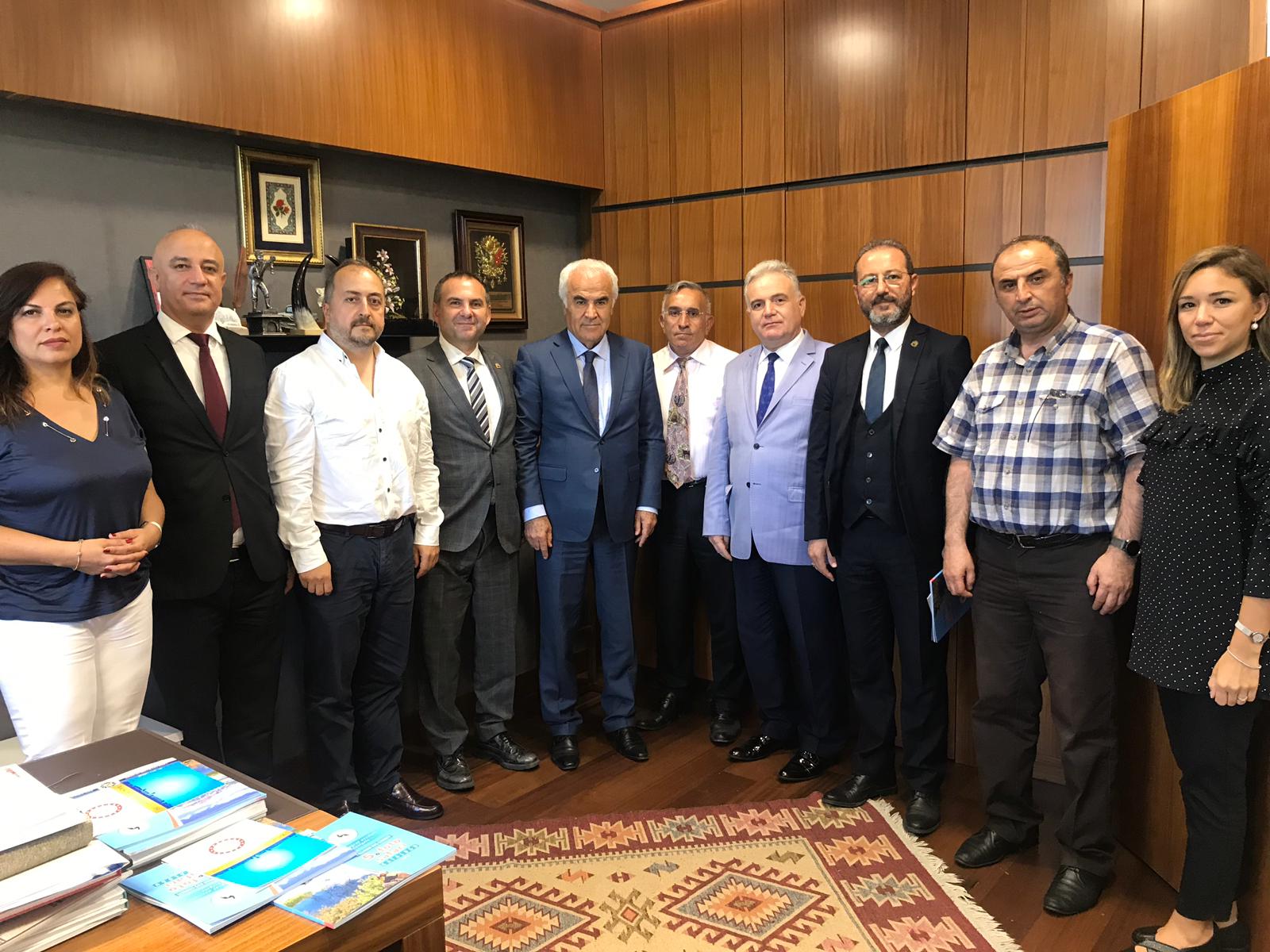 